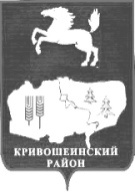 АДМИНИСТРАЦИЯ КРИВОШЕИИСКОГО РАЙОНА 
ПОСТАНОВЛЕНИЕ18.05.2016	                                № 158Об утверждении Порядка формирования, утверждения и ведения планов 
закупок товаров, работ, услуг для обеспечения муниципальных нужд 
муниципального образования Кривошеинский район(в редакции постановления Администрации Кривошеинскогорайона от 23.09.2019 № 565,от 10.02.2020 №68)В соответствии со статьей 17 Федерального закона от 5 апреля 2013 года № 44-ФЗ "О контрактной системе в сфере закупок товаров, работ, услуг для обеспечения государственных и муниципальных нужд"ПОСТАНОВЛЯЮ:Утвердить Порядок формирования, утверждения и ведения планов закупок товаров, работ, услуг для обеспечения муниципальных нужд муниципального образования Кривошеинский район согласно приложению к настоящему постановлению.Настоящее постановление вступает в силу с даты его подписания.Настоящее постановление разместить в Сборнике нормативных актов Администрации Кривошеинского района, на сайте Администрации Кривошеинского района в информационно-телекоммуникационной сети «Интернет», а также в единой информационной системе в сфере закупок в информационно-телекоммуникационной сети Интернет (www.zakupki.gov.ru).Контроль за исполнением настоящего постановления возложить на Первого заместителя Главы Кривошеинского района.Глава Кривошеинского района	(Глава Администрации)                                                                                              С.А.ТайлашевШабарова Е.В.прокуратура, библиотека, Сальков, Шабарова, Управление финансов, Управление образования.Приложение к постановлению Администрации Кривошеинского района № 158 от 18.05.2016Порядок
формирования, утверждения и ведения планов закупок товаров, работ, услуг для обеспечения муниципальных нужд муниципального образования Кривошеинский районНастоящий Порядок формирования, утверждения и ведения планов закупок товаров, работ, услуг для обеспечения муниципальных нужд муниципального образования Кривошеинский район (далее - Порядок) устанавливает требования к формированию, утверждению и ведению планов закупок товаров, работ, услуг для обеспечения муниципальных нужд муниципального образования Кривошеинский район (далее - планы закупок) в соответствии с Федеральным законом от 05.04.2013 № 44-ФЗ "О контрактной системе в сфере закупок товаров, работ, услуг для обеспечения государственных и муниципальных нужд" (далее - закон о контрактной системе).Планы закупок формируются по форме, утвержденной Постановлением Правительства РФ от 21.11.2013 N 1043 "О требованиях к формированию, утверждению и ведению планов закупок товаров, работ, услуг для обеспечения нужд субъекта Российской Федерации и муниципальных нужд, а также требованиях к форме планов закупок товаров, работ, услуг", и утверждаются в течение 10 рабочих дней:а)	муниципальными заказчиками, действующими от имени муниципального образования Кривошеинский район (далее - муниципальные заказчики) - после доведения до соответствующего муниципального заказчика объема прав в денежном выражении на принятие и (или) исполнение обязательств в соответствии с бюджетным законодательством Российской Федерации;б)	бюджетными учреждениями, созданными муниципальным образованием Кривошеинский район, за исключением закупок, осуществляемых в соответствии с частями 2 и 6 статьи 15 закона о контрактной системе - после утверждения планов финансово-хозяйственной деятельности;б(1)) муниципальными унитарными предприятиями Кривошеинского района, за исключением закупок, осуществляемых в соответствии с частями 2.1 и 6 статьи 15 закона о контрактной системе, со дня утверждения планов финансово-хозяйственной деятельности;в) автономными учреждениями, созданными муниципальным образованием Кривошеинский район, в случае, предусмотренном частью 4 статьи 15 закона о контрактной системе, - после заключения соглашений о предоставлении субсидий на осуществление капитальных вложений в объекты капитального строительства муниципальной собственности или приобретение объектов недвижимого имущества в муниципальную собственность (далее - субсидии на осуществление капитальных вложений). При этом в план закупок включаются только закупки, которые планируется осуществлять за счет субсидий на осуществление капитальных вложений;г)	бюджетными, автономными учреждениями, созданными муниципальным образованием Кривошеинский район, муниципальными унитарными предприятиями, имущество которых принадлежит на праве собственности муниципальному образованию Кривошеинский район, осуществляющими закупки в рамках переданных им органами местного самоуправления муниципального образования Кривошеинский район полномочий муниципального заказчика по заключению и исполнению от имени муниципального образования Кривошеинский район муниципальных контрактов от лица указанных органов, в случаях, предусмотренных частью 6 статьи 15 закона о контрактной системе - со дня доведения на соответствующий лицевой счет по переданным полномочиям объема прав в денежном выражении на принятие и (или) исполнение обязательств в соответствии с бюджетным законодательством Российской Федерации.Планы закупок для обеспечения муниципальных нужд муниципального образования Кривошеинский район формируются лицами, указанными в пункте 2 настоящего Порядка, на очередной финансовый год и плановый период в сроки, с учетом следующих положений:а)	муниципальные заказчики в сроки, установленные главными распорядителями средств местного бюджета:формируют планы закупок исходя из целей осуществления закупок, определенных с учетом положений статьи 13 закона о контрактной системе, и представляют их главным распорядителям в установленные ими сроки для формирования на их основании в соответствии с бюджетным законодательством Российской Федерации обоснований бюджетных ассигнований на осуществление закупок;корректируют по согласованию с главными распорядителями планы закупок в процессе составления проектов бюджетных смет и представления главными распорядителями при составлении проекта закона (решения) о бюджете обоснований бюджетных ассигнований на осуществление закупок в соответствии с бюджетным законодательством Российской Федерации;при необходимости уточняют сформированные планы закупок, после их уточнения и доведения до муниципального заказчика объема прав в денежном выражении на принятие и (или) исполнение обязательств в соответствии с бюджетным законодательством Российской Федерации утверждают в сроки, установленные пунктом 2 настоящего Порядка, сформированные планы закупок и уведомляют об этом главного распорядителя;б)	учреждения, указанные в подпункте "б" пункта 2 настоящего Порядка, в сроки, установленные органами, осуществляющими функции и полномочия их учредителя:формируют планы закупок при планировании в соответствии с законодательством Российской Федерации их финансово-хозяйственной деятельности;корректируют при необходимости по согласованию с органами, осуществляющими функции и полномочия их учредителя, планы закупок в процессе составления проектов планов их финансово-хозяйственной деятельности и представления в соответствии с бюджетным законодательством Российской Федерации обоснований бюджетных ассигнований;при необходимости уточняют планы закупок, после их уточнения и утверждения планов финансово-хозяйственной деятельности утверждают в сроки, установленные пунктом 2 настоящего Порядка и уведомляют об этом орган, осуществляющий функции и полномочия их учредителя;б(1)) муниципальные унитарные предприятия, указанные в подпункте "б(1)" пункта 2 настоящего Порядка:формируют планы закупок при планировании в соответствии с законодательством Российской Федерации их финансово-хозяйственной деятельности и представляют их органам, осуществляющим полномочия собственника имущества в отношении предприятия, в установленные ими сроки;уточняют при необходимости планы закупок, после их уточнения и утверждения плана (программы) финансово-хозяйственной деятельности предприятия утверждают в сроки, установленные пунктом 2 настоящего Порядка, планы закупок;в)	юридические лица, указанные в подпункте "в" пункта 2 настоящего Порядка:формируют планы закупок в сроки, установленные главными распорядителями,после принятия решений (согласования проектов решений) о предоставлении субсидий на осуществление капитальных вложений;уточняют при необходимости планы закупок, после их уточнения и заключения соглашений о предоставлении субсидий на осуществление капитальных вложений утверждают в сроки, установленные пунктом 2 настоящего Порядка, планы закупок;г)	юридические лица, указанные в подпункте "г" пункта 2 настоящего Порядка: формируют планы закупок в сроки, установленные главными распорядителями,после принятия решений (согласования проектов решений) о подготовке и реализации бюджетных инвестиций в объекты капитального строительства муниципальной собственности или приобретении объектов недвижимого имущества в муниципальную собственность;уточняют при необходимости планы закупок, после их уточнения и доведения на соответствующий лицевой счет по переданным полномочиям объема прав в денежном выражении на принятие и (или) исполнение обязательств в соответствии с бюджетным законодательством Российской Федерации утверждают в сроки, установленные пунктом 2 настоящего Порядка, планы закупок.План закупок на очередной финансовый год и плановый период разрабатывается путем изменения параметров очередного года и первого года планового периода утвержденного плана закупок и добавления к ним параметров 2-го года планового периода.Планы закупок формируются на срок, соответствующий сроку действия решения Думы Кривошеинского района о местном бюджете муниципального образования Кривошеинский район.В планы закупок муниципальных заказчиков в соответствии с бюджетным законодательством Российской Федерации, а также в планы закупок юридических лиц, указанных в подпунктах "б", "б(1)" и "в" пункта 2 настоящего Порядка, включается информация о закупках, осуществление которых планируется по истечении планового периода. В этом случае информация вносится в планы закупок на весь срок планируемых закупок с учетом особенностей, установленных порядком формирования, утверждения и ведения планов закупок для обеспечения соответственно муниципальных нужд.Лица, указанные в пункте 2 настоящего Порядка, ведут планы закупок в соответствии с положениями закона о контрактной системе и настоящего Порядка с учетом Требований к формированию, утверждению и ведению планов закупок товаров, работ, услуг для обеспечения нужд субъекта Российской Федерации и муниципальных нужд, утвержденных Постановлением Правительства от 21.11.2013 N 1043. Основаниями для внесения изменений в утвержденные планы закупок являются:а)	приведение планов закупок в соответствие с утвержденными изменениями целей осуществления закупок, определенных с учетом положений статьи 13 закона о контрактной системе и установленных в соответствии со статьей 19 закона о контрактной системе требований к закупаемым товарам, работам, услугам (в том числе предельной цены товаров, работ, услуг) и (или) нормативных затрат на обеспечение функций органов местного самоуправления;б)	приведение планов закупок в соответствие решениями Думы Кривошеинского района о внесении изменений в решение Думы Кривошеинского района о бюджете муниципального образования Кривошеинский район на текущий финансовый год и плановый период (текущий финансовый год);в)	реализация федеральных законов, решений, поручений, указаний Президента Российской Федерации, решений, поручений Правительства Российской Федерации, законов субъектов Российской Федерации, решений, поручений высших исполнительных органов государственной власти субъектов Российской Федерации, муниципальных правовых актов, которые приняты после утверждения планов закупок и не приводят к изменению объема бюджетных ассигнований, утвержденных решением о бюджете;г)	реализация решения, принятого муниципальным заказчиком или юридическим лицом по итогам обязательного общественного обсуждения закупки;д)	использование экономии, полученной при осуществлении закупки;е)	выдача предписания органами контроля, определенными статьей 99 закона о контрактной системе, в том числе об аннулировании процедуры определения поставщиков (подрядчиков, исполнителей);ж)	при возникновении обстоятельств, предвидеть которые на дату утверждения плана закупок было невозможно.В план закупок включается информация о закупках, извещение об осуществлении которых планируется разместить либо приглашение принять участие в определении поставщика (подрядчика, исполнителя) которых планируется направить в установленных законом о контрактной системе случаях в очередном финансовом году и (или) плановом периоде, а также информация о закупках у единственного поставщика (подрядчика, исполнителя), контракты с которым планируются к заключению в течение указанного периода.8(1). Информация о закупке, предусматривающей заключение энергосервисного контракта, включается в план закупок отдельно от закупок товаров, работ, услуг, относящихся к сфере деятельности субъектов естественных монополий, услуг по водоснабжению, водоотведению, теплоснабжению, газоснабжению, по подключению (присоединению) к сетям инженерно-технического обеспечения по регулируемым в соответствии с законодательством Российской Федерации ценам (тарифам), а также от закупок электрической энергии, мазута, угля и закупок топлива, используемого в целях выработки энергии.Формирование, утверждение и ведение планов закупок юридическими лицами, указанными в подпункте "г" пункта 2 настоящего Порядка, осуществляются от лица органов местного самоуправления муниципального образования Кривошеинский район, передавших этим лицам полномочия муниципального заказчика.